Pierre Perret, Lily (le début)On la trouvait plutôt jolie, Lily
Elle arrivait des Somalies Lily
Dans un bateau plein d'émigrés
Qui venaient tous de leur plein gré
Vider les poubelles à Paris
Elle croyait qu'on était égaux Lily
Au pays de Voltaire et d'Hugo Lily
Mais pour Debussy en revanche
Il faut deux noires pour une blanche
Ça fait un sacré distinguo
Elle aimait tant la liberté Lily
Elle rêvait de fraternité Lily
Un hôtelier rue Secrétan
Lui a précisé en arrivant
Qu'on ne recevait que des BlancsElle a déchargé des cageots Lily
Elle s'est tapé les sales boulots Lily
Elle crie pour vendre des choux-fleurs
Dans la rue ses frères de couleur
L'accompagnent au marteau-piqueur
Et quand on l'appelait Blanche-Neige Lily
Elle se laissait plus prendre au piège Lily
Elle trouvait ça très amusant
Même s'il fallait serrer les dents
Ils auraient été trop contents
Elle aima un beau blond frisé Lily
Qui était tout prêt à l'épouser Lily
Mais la belle-famille lui dit nous
Ne sommes pas racistes pour deux sous
Mais on veut pas de ça chez nous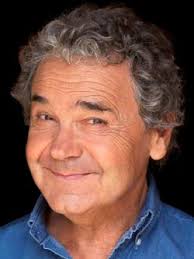 Pierre Perret, Lily (le début)On la trouvait plutôt jolie, Lily
Elle arrivait des Somalies Lily
Dans un bateau plein d'émigrés
Qui venaient tous de leur plein gré
Vider les poubelles à Paris
Elle croyait qu'on était égaux Lily
Au pays de Voltaire et d'Hugo Lily
Mais pour Debussy en revanche
Il faut deux noires pour une blanche
Ça fait un sacré distinguo
Elle aimait tant la liberté Lily
Elle rêvait de fraternité Lily
Un hôtelier rue Secrétan
Lui a précisé en arrivant
Qu'on ne recevait que des BlancsElle a déchargé des cageots Lily
Elle s'est tapé les sales boulots Lily
Elle crie pour vendre des choux-fleurs
Dans la rue ses frères de couleur
L'accompagnent au marteau-piqueur
Et quand on l'appelait Blanche-Neige Lily
Elle se laissait plus prendre au piège Lily
Elle trouvait ça très amusant
Même s'il fallait serrer les dents
Ils auraient été trop contents
Elle aima un beau blond frisé Lily
Qui était tout prêt à l'épouser Lily
Mais la belle-famille lui dit nous
Ne sommes pas racistes pour deux sous
Mais on veut pas de ça chez nousPierre Perret, Lily (le début)On la trouvait plutôt jolie, Lily
Elle arrivait des Somalies Lily
Dans un bateau plein d'émigrés
Qui venaient tous de leur plein gré
Vider les poubelles à Paris
Elle croyait qu'on était égaux Lily
Au pays de Voltaire et d'Hugo Lily
Mais pour Debussy en revanche
Il faut deux noires pour une blanche
Ça fait un sacré distinguo
Elle aimait tant la liberté Lily
Elle rêvait de fraternité Lily
Un hôtelier rue Secrétan
Lui a précisé en arrivant
Qu'on ne recevait que des BlancsElle a déchargé des cageots Lily
Elle s'est tapé les sales boulots Lily
Elle crie pour vendre des choux-fleurs
Dans la rue ses frères de couleur
L'accompagnent au marteau-piqueur
Et quand on l'appelait Blanche-Neige Lily
Elle se laissait plus prendre au piège Lily
Elle trouvait ça très amusant
Même s'il fallait serrer les dents
Ils auraient été trop contents
Elle aima un beau blond frisé Lily
Qui était tout prêt à l'épouser Lily
Mais la belle-famille lui dit nous
Ne sommes pas racistes pour deux sous
Mais on veut pas de ça chez nousPierre Perret, Lily (le début)On la trouvait plutôt jolie, Lily
Elle arrivait des Somalies Lily
Dans un bateau plein d'émigrés
Qui venaient tous de leur plein gré
Vider les poubelles à Paris
Elle croyait qu'on était égaux Lily
Au pays de Voltaire et d'Hugo Lily
Mais pour Debussy en revanche
Il faut deux noires pour une blanche
Ça fait un sacré distinguo
Elle aimait tant la liberté Lily
Elle rêvait de fraternité Lily
Un hôtelier rue Secrétan
Lui a précisé en arrivant
Qu'on ne recevait que des BlancsElle a déchargé des cageots Lily
Elle s'est tapé les sales boulots Lily
Elle crie pour vendre des choux-fleurs
Dans la rue ses frères de couleur
L'accompagnent au marteau-piqueur
Et quand on l'appelait Blanche-Neige Lily
Elle se laissait plus prendre au piège Lily
Elle trouvait ça très amusant
Même s'il fallait serrer les dents
Ils auraient été trop contents
Elle aima un beau blond frisé Lily
Qui était tout prêt à l'épouser Lily
Mais la belle-famille lui dit nous
Ne sommes pas racistes pour deux sous
Mais on veut pas de ça chez nous